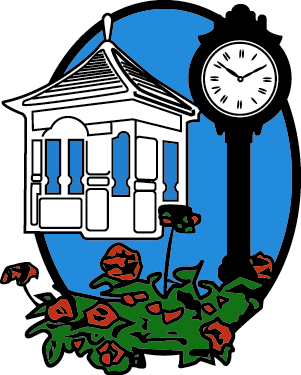 AGENDAParks & Trees CommissionThursday, September 12, 20195:00 pmCall to OrderRoll CallApproval of Minutes and Summary Regular Meeting of August 15,  2019Park Report – Bob NieuwenhuisCommissioner Follow UpSherwood Park – Marsha KeelerPell Park – Sandra LamorandierHicks Park – Bunny LaDukeCook Park – Tom BelcoKenyon Park – Matthew BradleyDarrow Park – Sandra LamorandierRiverwalk Park (Band Shell) & CBD  ~  Gina BerryNew Business:A. Parking ideas to help with issues going on by the pickle ball courts.Open Business:Mayor Brooks Memorial in Sherwood ParkPublic CommentsStaff CommentsChairman’s ReportCommissioners’ CommentsNext Meeting / Items for Agenda:  Thursday, October 17, 2019Adjournment